中国港口协会集装箱分会文件(2018)中港集发字第020号关于召开2018年度中港协集装箱分会联络员工作会议的通知各会员单位：为了贯彻落实中港协集装箱分会五届四次会员大会精神，完善分会联络员工作机制，畅通联络员互相交流沟通平台，进一步发挥和依靠联络员在分会日常工作中的重要作用，更好地为全体会员单位在生产经营、转型发展等方面提供良好的服务，经研究，决定在江苏省无锡市召开2018年度集装箱分会联络员工作会议。请各会员单位给予大力支持，安排相关同志参加本次会议。现将会议有关事项通知如下。一、会议时间：2018年11月14-16日（周三至周五）二、报到时间：11月14日周三三、会议地点：江苏无锡逸园酒店，地址：无锡市梁溪区古华山路2号（惠山古镇旁）四、出席人员：1、各会员单位的联络员、信息员2、分会技术、IT、内贸、人力资源、安全生产专业工作组秘书长（见附件一）3、分会副秘书长（见附件一）五、会议内容1、通报分会2018年主要工作和2019年主要工作安排2、通报分会各工作组2018年主要工作3、征询各会员单位对进一步做好分会工作的意见和建议4、各单位交流生产经营、转型发展等方面的经验和成果5、参观江阴集装箱码头六、会务费用1、会议收取会务费每人1200元，会议交通、住宿费请各单位自理。住宿费用：协议价350元/间天(双标、大床房同价)。2、会议由中国港口协会负责收取会务费，并由其开具会务费发票。3、会务费缴纳形式:1)会议之前，可将会务费通过银行转账到中国港口协会开户银行账号；2)会议报到时，可通过现金或支付宝中国港口协会二维码扫一扫支付。(中国港口协会开户行：民生银行上海虹口支行，账号：02180 14210 004333，中国港口协会财务部地址：上海市虹口区黄浦路110号521A，电话：021-63243812)。通过银行转账缴纳会务费时，请务必注明会议简称（无锡联络员会议），便于财务掌握收款准确信息，及时开具会务费发票。七、其他事项1、为了便于会务安排，请各单位将会议回执（见附件二），于2018年10月17日之前反馈给会务组。2、如需开具增值税专用发票（会务费），请填写开票项目（附件三），与参会回执一并以邮件形式反馈给会务联系人。联系人：集装箱分会张如星，手机13601875326，邮箱13601875326@163.com3、会议不安排接站，请参会同志自行到会议酒店报到。特此通知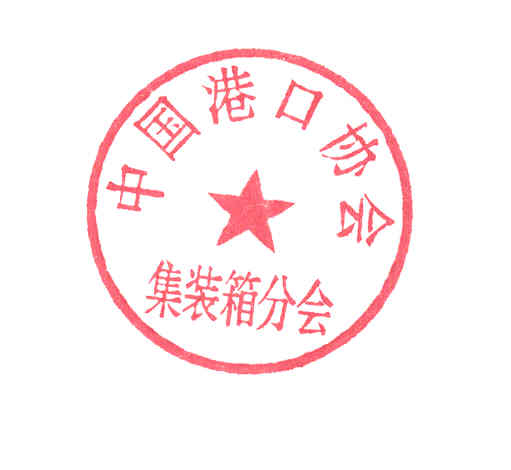 中国港口协会集装箱分会                            二〇一八年十月十五日附件一：   集装箱分会副秘书长、各专业工作组秘书长名单一、分会副秘书长：锦州新时代集装箱码头有限公司韩东大连港集装箱发展有限公司张浩天津港欧亚国际集装箱码头有限公司康悦南京港龙潭集装箱有限公司管健宁波舟山港股份有限公司北仑第二集装箱码头分公司虞哲人上港集团振东集装箱码头分公司王珏上海冠东国际集装箱码头有限公司潘琦厦门集装箱码头集团有限公司袁泉蛇口集装箱码头有限公司彭嘉雯中远海运港口有限公司林维猛二、专业工作组秘书长1、技术工作组秘书长洪辉2、IT工作组秘书长蒋浩3、内贸箱工作组秘书长孙宇4、安全生产工作组秘书长郑朝烨5、人力资源工作组秘书长 附件二：                                                        会  议  回  执注意事项：1、填写会议回执用于安排住宿及印发通讯录，请以电子邮件反馈。2、为使会议顺利召开，请各单位联络员在2018年11月7日前，将会议回执发给中港协集装箱分会秘书处。3、会务联系人：张如星  手机: 13601875326  邮箱：13601875326@163.com     附件三：                            增值税专用发票填写项目表(请务必填写清楚)单位名称（全称）姓名性别部门职务手机号码电子邮箱地址房间预订（大床、标房）入住日期，住几天是否参观码头增值税专用发票信息开票项目为（会务费）单位名称(发票抬头名称)增值税专用发票信息开票项目为（会务费）纳税人识别号（必填）开户行（必填）增值税专用发票信息开票项目为（会务费）公司地址（必填）账  号（必填）公司电话（必填）快递地址发票收件人姓名收件人电话